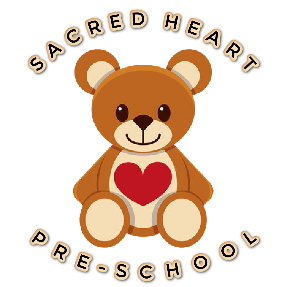 (15) Recording and reporting of accidents and incidents (EYFS – 3.51, 3.52)Policy statementWe follow the guidelines of the Reporting of Injuries, Diseases and Dangerous Occurrences Regulations (RIDDOR) for the reporting of accidents and incidents. Child protection matters or behavioural incidents between children are not regarded as incidents and there are separate procedures for this.ProceduresOur accident and incident records:Are completed and secured on our online app Famly. They are to staff and volunteers, who all know how to complete it; andis reviewed at least half termly to identify any potential or actual hazards.Reporting accidents and incidentsOfsted is notified as soon as possible, but at least within 14 days, of any instances which involve:food poisoning affecting two or more children looked after on our premises;a serious accident or injury to, or serious illness of, a child in our care and the action we take in response; andthe death of a child in our care.Local child protection agencies are informed of any serious accident or injury to a child, or the death of any child, while in our care and we act on any advice given by those agencies.Any food poisoning affecting two or more children or adults on our premises is reported to the local Environmental Health Department.We meet our legal requirements in respect of the safety of our employees and the public by complying with RIDDOR (the Reporting of Injuries, Diseases and Dangerous Occurrences Regulations). We report to the Health and Safety Executive:any work-related accident leading to an injury to a child or adult, for which they are taken to hospital;any work-related injury to a member of staff, which results in them being unable to work for seven consecutive days;when a member of staff suffers from a reportable work-related disease or illness;any death, of a child or adult, that occurs in connection with activities relating to our work; and any dangerous occurrences. This may be an event that causes injury or fatalities or an event that does not cause an accident, but, could have done; such as a gas leak.Our incident bookWe have ready access to telephone numbers for emergency services, including the local police. As we are on rented premises, we are responsible to report to School office to deal with emergencies.We keep an incident book for recording major incidents, including those that that are reportable to the Health and Safety Executive as above.These incidents include:a break in, burglary, or theft of personal or the setting's property;an intruder gaining unauthorised access to the premises;a fire, flood, gas leak or electrical failure;an attack on member of staff or parent on the premises or nearby;any racist incident involving staff or family on the setting's premises;a notifiable disease or illness, or an outbreak of food poisoning affecting two or more children looked after on the premises;the death of a child or adult, anda terrorist attack, or threat of one.In the incident book we record the date and time of the incident, nature of the event, who was affected, what was done about it or if it was reported to the police, and if so a crime number. Any follow up, or insurance claim made, is also recorded.In the unlikely event of a terrorist attack, we follow the advice of the emergency services with, regard to evacuation, medical aid and contacting children's families. Our standard Fire Safety and Emergency Evacuation Policy will be followed, and staff will take charge of their key children. The incident is recorded when the threat is averted.In the unlikely event of a child dying on the premises, for example, through cot death in the case of a baby, the emergency services are called, and the advice of these services are followed.The incident book is not for recording issues of concern involving a child. This is recorded in the child's own file._________________________________________________________________________Policy adopted/implemented by SACRED HEART PRE-SCHOOL in:August 2023 Date to be reviewed: August 2024Signed on behalf of management team: Chelsea Porter (Deputy) – 24/8/23